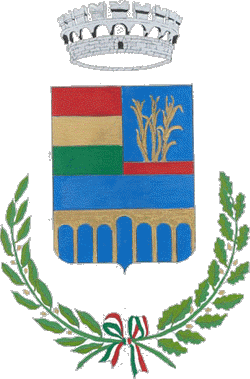 COMUNE DI TRAMATZAProvincia di OristanoINFORMATIVA SUL TRATTAMENTO DEI DATI PERSONALI DEGLI UTENTIAi sensi degli artt. 13 e 14 del Regolamento (UE) n. 2016/679 (di seguito "Regolamento” o “GDPR”) e di ogni normativa applicabile in riferimento al trattamento dei Dati Personali, questo documento descrive le modalità di trattamento dei Dati Personali degli utenti del Comune di Tramatza.La informiamo che il trattamento sarà improntato ai principi di correttezza, liceità, trasparenza, minimizzazione dei dati, esattezza, integrità, e di tutela della Sua riservatezza e dei Suoi diritti. DATI DEL TITOLARE DEL TRATTAMENTO E DEL RESPONSABILE PER LA PROTEZIONE DEI DATI (RPD/DPO)Titolare Del TrattamentoIl Titolare del Trattamento dei dati è il Comune di Tramatza, con sede in in Via Tripoli, 2 - 09070 Tramatza (OR) - Tel: 0783 508001 - e-mail: protocollo@comune.tramatza.or.it; PEC: protocollo@pec.comune.tramatza.or.it  , nella persona del Sindaco pro tempore.1.2 Responsabile Protezione Dei Dati (Dpo) Il responsabile della protezione dei dati è la società QUALIFICA GROUP SRL nella persona del legale rappresentante dott. Enrico Ferrante, contattabile all’indirizzo e-mail:  unionemontiferrugdpr@qualificagroup.it TIPOLOGIA DEI DATI TRATTATII Dati Personali degli utenti riguarderanno a titolo esemplificativo, ma non esaustivo:FINALITÀ E BASE GIURIDICA DEI TRATTAMENTI Il Titolare del Trattamento utilizza i Dati Personali che riguardano Lei ed i suoi familiari, da Lei comunicati o raccolti presso altri Titolari del trattamento (previa verifica del rispetto delle condizioni di liceità da parte dei terzi), o fonti pubbliche, in osservanza delle normative di riferimento. I Dati Personali sono trattati dal Titolare nell'ambito della sua attività per le seguenti finalità: Il trattamento è necessario per adempiere ad obblighi previsti da prescrizioni normative nazionali e comunitarie alle quali è soggetto il Titolare del Trattamento (art. 6, par. 1, lett. c) del GDPR).Il trattamento è necessario per lo svolgimento di compiti di interesse pubblico (art. 6, par. 1, lett. e) del GDPR).Il trattamento è necessario per motivi di interesse pubblico rilevante (art. 9, par. 2, lett. g) del GDPR)Il trattamento è necessario per finalità amministrative e contabili (art. 6, par. 1, lett. c) ed e) del GDPR).Il trattamento è necessario per finalità di prevenzione dal contagio da COVID-19, in esecuzione del Protocollo di sicurezza anti-contagio adottato ai sensi del D. L. n. 19/2020, del D. L. n. 52/2021, del D. L. n. 105/2021 dell'ordinanza del Capo del Dipartimento della Protezione Civile 3 febbraio 2020, n.  630 e successive modificazioni (art. 9, par. 2, lett. h del GDPR).Il trattamento è necessario per finalità di trasparenza e prevenzione dei conflitti di interesse (art. 6, par. 1, lett. c) ed e) del GDPR).Si informa inoltre che il conferimento dei dati è obbligatorio ed il loro mancato, parziale o inesatto conferimento potrà avere, come conseguenza, l'impossibilità di svolgere l’attività o fornire il servizio.Qualora il Titolare del trattamento intenda trattare ulteriormente i Dati Personali per una finalità diversa da quella per cui essi sono stati raccolti, prima di tale ulteriore trattamento verranno fornite informazioni in merito a tale diversa finalità e ogni ulteriore informazione pertinente.MODALITÀ DI TRATTAMENTO DEI DATI PERSONALIIl trattamento sarà effettuato sia con strumenti manuali e/o informatici e telematici con logiche di organizzazione ed elaborazione strettamente correlate alle finalità stesse e comunque in modo da garantire la sicurezza, l'integrità e la riservatezza dei dati stessi nel rispetto delle misure organizzative, fisiche e logiche previste dalle disposizioni vigenti.I Dati Personali forniti saranno tra l’altro oggetto di: I dati non saranno in nessun caso oggetto di diffusione né di comunicazione all’esterno delle strutture del Titolare del Trattamento, se non nei casi espressamente autorizzati dall’interessato o nei casi previsti dalla legge e necessari all’adempimento del servizio.Il trattamento non comporta l'attivazione di un processo decisionale automatizzato, compresa la profilazione.MISURE DI SICUREZZAIl Titolare del Trattamento adotterà tutte le necessarie misure di sicurezza al fine di ridurre al minimo i rischi di distruzione o di perdita, anche accidentale, dei dati stessi, di accesso non autorizzato o di trattamento non consentito o non conforme alle finalità indicate nel presente documento nel pieno rispetto dell’art. 32 del GDPR.AMBITO DI COMUNICAZIONE E DESTINATARI DEI DATI PERSONALIIl trattamento sarà svolto esclusivamente da soggetti a ciò debitamente autorizzati per iscritto dal Titolare, in ossequio alle disposizioni della normativa applicabile. I dati personali sono altresì trattati dal personale (amministrativo, tecnico e ausiliario) del Titolare, che agisce sulla base delle mansioni assegnate e di specifiche istruzioni fornite in ordine a finalità e modalità del trattamento medesimo oltre alle disposizioni di legge vigenti.Per il perseguimento delle finalità sopra indicate potrebbe essere necessario che il Titolare comunichi i Suoi dati a:altri soggetti pubblici (ad esempio altre Pubbliche Amministrazioni) quando ciò sia previsto dalla legge o dai regolamenti e nei limiti dagli stessi fissati o sia necessario per il perseguimento dei fini istituzionali. Si tratta di autonomi Titolari del trattamento, che possono operare nei limiti strettamente necessari per la sola finalità per cui si è proceduto alla comunicazione;terze parti che svolgono attività di supporto di qualsiasi tipo per l’erogazione dei servizi da parte del Titolare, in relazione ai quali eseguono operazioni di trattamento di Dati Personali, sono designate Responsabili del trattamento e sono vincolate al rispetto delle misure per la sicurezza e la riservatezza dei trattamenti;Autorità (ad esempio, giudiziaria, amministrativa ecc.), laddove ne ricorrano i presupposti.Trasferimento dei Dati Personali ad un Paese terzo o ad un’organizzazione internazionale fuori dallo Spazio Economico Europeo:I Suoi Dati Personali sono trattati all’interno del territorio dello Spazio Economico Europeo e non vengono diffusi. Se necessario, per ragioni tecniche o operative, il Titolare si riserva di trasferire i Suoi Dati Personali verso Paesi al di fuori dello Spazio Economico Europeo o organizzazioni internazionali per i quali esistono decisioni di “adeguatezza” della Commissione Europea, ovvero sulla base di adeguate garanzie fornite dal Paese in cui i dati devono essere trasferiti o sulla base delle specifiche deroghe previste dal Regolamento. L’interessato potrà chiedere in qualsiasi momento la lista aggiornata di tutti i Responsabili del trattamento nominati dal Titolare.TEMPO DI CONSERVAZIONE DEI DATI PERSONALII Dati sono trattati dal Titolare e dal personale autorizzato e conservati per tutto il tempo necessario all'erogazione della prestazione o del servizio richiesto e, successivamente alla conclusione del procedimento o alla cessazione del servizio erogato, i dati saranno conservati in conformità alle norme sulla conservazione della documentazione prevista per la Pubblica Amministrazione. Le scritture contabili, le fatture, le lettere ed i documenti a queste equiparati saranno conservate per i 10 anni successivi alla cessazione del servizio (art. 2220 c.c.).Inoltre, si specifica che il Titolare potrebbe essere obbligato a conservare i Dati Personali per un periodo più lungo in ottemperanza ad un obbligo di legge o per ordine di un’Autorità. Al termine del periodo di conservazione i Dati Personali saranno cancellati. Pertanto, allo spirare di tale termine i diritti dell’interessato (ad esempio diritto di accesso, cancellazione, rettifica, ecc.) non potranno più essere esercitati.DIRITTI DELL’INTERESSATOAll’Interessato, relativamente al trattamento dei suoi Dati Personali, sono riconosciuti i seguenti diritti: richiedere maggiori informazioni in relazione ai contenuti della presente informativa Diritto di accesso ai dati personali (art. 15 GDPR);Diritto di rettifica dei dati personali senza ingiustificato ritardo (art. 16 GDPR);Diritto di cancellazione dei dati. La cancellazione non è consentita per i dati contenuti negli atti che devono obbligatoriamente essere conservati dal Titolare (diritto all'oblio, art. 17 GDPR);Diritto di limitazione del trattamento (art. 18 GDPR);Diritto alla portabilità dei dati (art. 20 GDPR);Diritto di opposizione (art. 21 GDPR);Diritto relativo al processo decisionale automatizzato, compresa la profilazione (art. 22 GDPR).Diritto di proporre reclamo al Garante per la protezione dei dati personali (art. 77 GDPR), utilizzando la modulistica presente al seguente indirizzo:https://www.garanteprivacy.it/home/modulistica-e-servizi-online.Tali diritti sono esercitabili scrivendo al Titolare del trattamento. MODIFICHE A QUESTA INFORMATIVAIl Titolare del Trattamento si riserva il diritto di apportare modifiche alla presente informativa in qualunque momento notificandolo sulle pagine del proprio sito web e, qualora tecnicamente e legalmente fattibile, inviando una notifica agli utenti attraverso uno degli estremi di contatto di cui è in possesso.TipologiaDescrizione[X] dati identificativi, anagrafici e di contattocognome e nome, residenza, domicilio, nascita, indirizzo di posta elettronica, riferimenti bancari, documento di identità, codice fiscale, numero di telefono, firma.[X] situazione familiaredati sulla composizione del nucleo familiare, necessari per l’erogazione dei servizi.[X] situazione finanziaria, economica, patrimonialeinformazioni reddituali e patrimoniali.[X] situazione fiscaleriscossione imposte.Tra i dati trattati potrebbero esservi anche dati definiti Particolari e relativi a condanne penali, reati, misure di sicurezzaTra i dati trattati potrebbero esservi anche dati definiti Particolari e relativi a condanne penali, reati, misure di sicurezza[X] salutedati relativi agli stati di salute necessari per lo svolgimento dei servizi.[X] condanne penali, reati, misure di sicurezzacasellario giudiziale.[X] opinioni politichedati circa la partecipazione degli utenti ad organi della Pubblica Amministrazione.DescrizioneDescrizione[X] raccolta[X] limitazione[X] organizzazione[X] strutturazione[X] registrazione[X] conservazione[X] estrazione[X] consultazione[X] uso[X] comunicazione mediante trasmissione[X] raffronto od interconnessione[X] cancellazione o distruzione[X] elaborazione[X] selezione